Mustervorlagen Produzentenetiketten SUISSE GARANTIEDiese Mustervorlagen können in ein anderes Dokument kopiert, mit den gewünschten Angaben ergänzt und auf 150 g Papier gedruckt werden. Wir empfehlen Ihnen vor dem Druck der Etiketten bei Ihrem Abnehmer abzuklären was die Etiketten zusätzlich beinhalten müssen. Die Vorlagen für die IFCO-Etiketten sind nur Muster. Wenn Ihr Abnehmer damit einverstanden ist, können Sie eine oder zwei Einheitsgrössen der Etiketten für verschiedene Gebinde benutzen. IFCO wird dazu ca. Mitte August Empfehlungen herausgeben. Etiketten für G-GebindeDiese Etikette wird für G-Gebinde und weitere Kisten, sowie für Paloxen eingesetzt. Grösse: mindestens 105 x 68mmMuster G-Gebinde, 105 x 68mm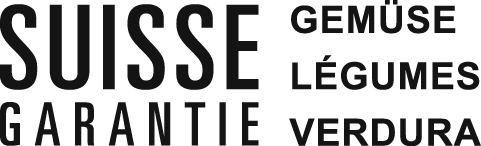 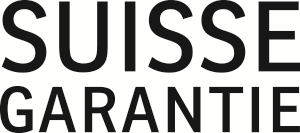 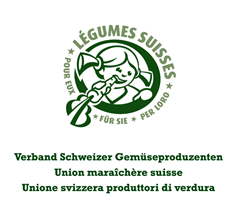 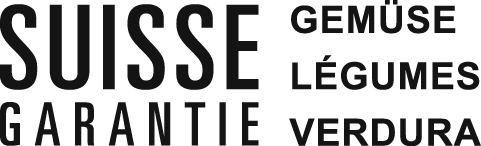 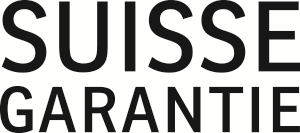 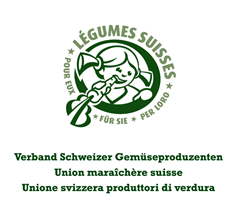 Etiketten IFCOIFCO-Etikette 4314Grösse: 120mm x 84mmIFCO-Etikette 6410Grösse: 220 x 44mmIFCO-Etikette 6413Grösse: 220 x 75mmIFCO-Etikette 6416Grösse: 220 x 100mmIFCO-Etikette 6418Grösse: 220 x 115mmIFCO-Etikette 6420: Grösse: 220 x 125mm